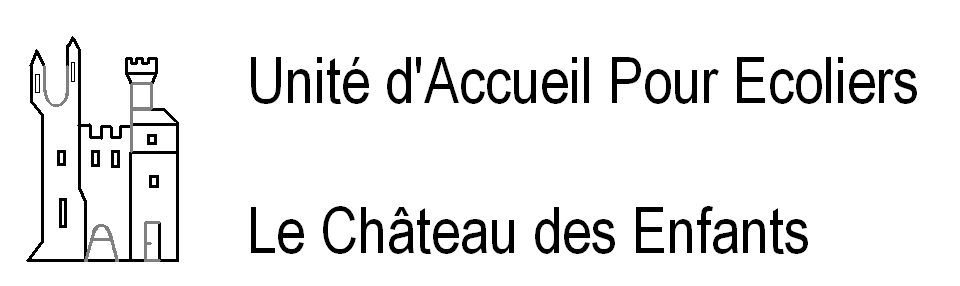 ECOLE A JOURNEE CONTINUELe Château des EnfantsRue des Sources 2, 2710 Tavannes032 483 11 12ejc@tavannes.chL’école à journée continue est ouverte de 6h30 à 8h20 et de 11h50 à 17h30 du lundi au vendredi durant les 39 semaines scolaires. Elle propose une prise en charge selon les modules suivants :6h30 – 7h30, diverses activités avec possibilité de prendre le petit-déjeuner7h30 – 8h20, diverses activités11h50 – 13h30, repas du midi13h30 – 14h20, animation, activités diverses et accompagnement aux devoirs14h20 – 15h05, idem15h05 – 16h05, goûter, animation, activités diverses et accompagnement aux devoirs16h05 – 16h55, animation, activités diverses et accompagnement aux devoirs16h55 – 17h30, idemIl y a également la possibilité pour les parents d’inscrire leur enfant seulement pour un accompagnement aux devoirs.Organisation :L’école à journée continue accueille les écoliers de la 1H à la 11H, divisés en maximum 4 groupes formés selon les âges des enfants en fonction des inscriptions.Module sport :L’Ejc offre la possibilité aux enfants qui s’y inscrivent de participer à un module sport le mercredi de 15h05 à 16h55, ils sont encadrés par deux monitrices Jeunesse et Sport kids.Vacances scolaires et ouvertures spéciales :L’Ejc propose une prise en charge de 6h30 à 17h30 durant la moitié des vacances scolaires. Lors de ces périodes, des horaires blocs sont mis en place pour permettre à des activités spéciales d’avoir lieu. Les enfants ne peuvent arriver ou partir entre 9h30 et 11h30 et entre 14h et 16h.Lors des congés exceptionnels de l’école de Tavannes, l’Ejc est ouverte de 6h30 à 17h30 (lundi de la Fête des Saisons, lundi de la Foire de Chaindon, Journée Syndicale,).Les dates de prises en charge pour les vacances peuvent être consultées sur le site internet www.ecoletavannes.ch sous l’onglet école à journée continueL’équipe :La direction de l’Ejc est formée d’un/e directeur/trice et d’un/e sous-directeur/trice.Le personnel éducatif est majoritairement constitué de personnes au bénéfice d’une formation pédagogique ou socio-pédagogique.L’Ejc est une entreprise formatrice qui peut accueillir des stagiaires de 6 mois, des stagiaires semestriels ASE plein temps du CEFF ainsi qu’un/e apprenti/e dual/e assistant/e socio-éducatif/ve.Tarifs :Les tarifs sont calculés en fonction du revenu des parents de l’enfant accueilli et de la grandeur de la famille en se basant sur un barème cantonal.Facturation des repas de manière identique pour chaque enfant pris en charge :Petit-déjeuner :	1.-Repas de midi :	8.-Goûter :	1.-Les valeurs institutionnelles :Il tient à cœur des professionnels d’accompagner les enfants au quotidien en s’appuyant sur des valeurs leur semblant essentielles pour un vivre ensemble sain :Respect : souci de l’impact de nos actes vis-à-vis des autres, de soi-même, de ce qui nous entoure.Tolérance : la tolérance est la capacité à accepter les différences des autres, qu’elles soient culturelles, religieuses, sexuelles ou autres. Être tolérant, c’est aussi respecter les choix et les opinions des autres, même si on ne les partage pas.Collaboration : la collaboration implique d’encourager les enfants à travailler ensemble, à partager leurs idées et leurs compétences, à résoudre les problèmes de manière collective, favorisant ainsi um environnement d’apprentissage coopératif et participatif. Pour ce faire il est primordial de communiquer de manière transparente honnête et respectueuse.Bienveillance : la bienveillance guide nos interactions avec les enfants. Nous favorisons l’empathie, l’écoute active, la communication non violente, le respect de l’authenticité de chacun ainsi que le non-jugement, la compréhension d’autrui, l’indulgence et la politesse. L’équipe éducative veille particulièrement aux besoins individuels des enfants en leur offrant un soutien émotionnel.Les objectifs institutionnels :Afin d’accueillir les enfants de manière authentique, l’équipe éducative a pour but de « Transmettre les valeurs institutionnelles aux enfants dans un contexte valorisant et sécurisant ».Ligne pédagogique :La ligne pédagogique s’articule autour de 4 axes :Les enfants :Proposer un lieu permettant une sécurité affective, psychique et physique.Suivre le développement global de l’enfant (intellectuel, psychologique, physique).Organiser des activités en commun pour créer une appartenance au groupe et développer des relations sociales (spectacles, chants, sorties, fêtes pour les parents,…).Les parents :Proposer un entretien annuel facultatif aux parents ou plus si besoin.Créer une relation de confiance avec les parents et les tenir informés des activités de leur enfant.L’équipe éducative :Organiser des colloques hebdomadaires (groupes, pédagogiques, généraux).Collaborer au quotidien et se soutenir en cas de difficulté.Suivre les stagiaires et/ou apprenti/e dans leur pratique.Participer à des cours de formation continue.L’école :Collaborer avec les écoles selon une charte établie.Cette ligne pédagogique veut promouvoir les notions suivantes :La socialisation – Nous accordons une importance particulière à la socialisation des enfants. Nous les aidons à intégrer les normes sociales en les guidant dans la compréhension des comportements appropriés dans différentes situations à l’aide de divers outils pédagogiques. Les enfants apprennent à coopérer et à respecter les autres. De plus, nous les soutenons dans le développement du contrôle émotionnel, les aidant à reconnaître et à gérer leurs émotions de manière saine. Enfin, nous leur montrons et expliquons des stratégies de résolution de conflits, favorisant ainsi une attitude coopérative et une compréhension mutuelle au sein du groupe.L’autonomie – L’autonomie est une compétence essentielle que nous cherchons à développer chez les enfants. Nous les stimulons à agir librement en prenant des décisions adaptées à leur âge et à leur niveau de développement (s’habiller, aider aux tâches ménagères, faire leurs devoirs et choisir des activités libres). Devenir autonome, c’est acquérir peu à peu une forme de contrôle sur soi-même et sur sa vie.L’apprentissage – l’objectif des apprentissages pour l’équipe éducative est d’encourager l’enfant à exercer son nouveau savoir-faire seul et d’oser essayer (l’apprentissage passe par l’échec). A travers les activités manuelles, créatives, culinaires, les activités quotidiennes en extérieur, l’équipe vise l’épanouissement de chaque enfant en observant ses actions et en les guidant selon ses besoins. De plus, nous les accompagnons dans la prise de décisions autonomes et les aidons à comprendre les conséquences de leurs actions.La santé – Nous nous engageons à fournir un environnement sûr et sain où les enfants peuvent s’épanouir :Une alimentation équilibrée et variée.Une sensibilisation aux dangers des écrans.L’hygiène de vie.Des activités sportives et extérieures.Des activités liées aux intérêts personnels des enfants.Le respect de l’intimité.Des locaux propres et adaptés.Projet « bien vivre ensemble » :Ce projet a été mis en place afin d’éviter la violence au sein de l’EJC. Il vise la bienveillance entre toutes les personnes se côtoyant durant une journée d’accueil à l’EJC et valorise les actes positifs et aimables. Il fonctionne sur le principe de cartons (jaunes pour des actes ou des propos jugés violents et violets pour des actes ou des propos jugés positifs et bienveillants).Des informations plus détaillées se trouvent sur le site internet de l’Ejc.« La non-violence est l’arme des forts ! » - GandhiEvénements :Chaque année l’Ejc met en place des rencontres conviviales à divers moments de l’année.Site internet :Toutes les informations et documents concernant l’Ejc sont accessibles le site internet régulièrement mis à jour :www.ecoletavannes.ch/ejcContacts :EJC 1, ouistitis, 1-2H, 032/545.49.80EJC 2, pandas, 3-4H, 032/545.49.81EJC 3, smilies, 5-11H, 032/545.49.82Direction, 032/483.11.12